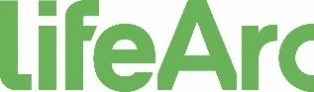 Quality ManagerWho we are LifeArc is a medical research charity with a 25 year legacy of helping scientists and organisations turn their research into treatments and diagnostics for patients. LifeArc is pioneering new ways to turn great science into greater patient impact. It brings together a network of partners to tackle specific diseases and directly funds academic and early stage research. LifeArc’s Centre for Diagnostic Development (CDD) operates at the interface between academic research and the diagnostic industry. We offer collaborative diagnostic assay development and validation, helping translate early stage diagnostic research through to its commercial exploitation and use in the clinic. CDD are currently focused on designing and developing molecular diagnostics IVDs where there is an unmet clinical need in areas such as infectious disease, oncology, and inflammatory disease.   We perform this work under our quality management system, certified to ISO13485.Who you are We are seeking a highly motivated, well-organised Quality Manager to continue the maintenance of our ISO accreditation and help further develop and improve these processes in line with the business needs. As an integral part of CDD’s operations, you will work closely with both the senior management and the technical teams to ensure the QMS is in line with ISO13485 requirements and other applicable regulatory requirements. The ideal candidate should have a minimum of 3-4 years’ experience in a quality management role preferably in the diagnostic, medical devices or clinical fields. They should have an excellent working knowledge of ISO13485:2016 including familiarization with the new IVDR. Knowledge or experience of other regulatory standards would be desirable.Lead auditor qualification for ISO13485:2016 and or two years or more’ experience of auditing to a similar standard i.e. ISO13485:2003, ISO9001.A life sciences degree or higher is required and some experience or demonstrable knowledge of molecular biology or molecular diagnostic techniques would be advantageous though not essential.Your salary will be determined by qualifications and experience. In addition, LifeArc offers a defined contribution pension scheme, private health insurance, a flexible benefits scheme and 31 days paid holiday per year.LifeArc is committed to the principles and practices of equal opportunities and to encouraging the establishment of a diverse workforce. It is our policy to employ individuals on the basis of their suitability for the work to be performed and their potential for development, regardless of age, sex, race, colour, nationality, ethnic or national origin, disability, marital status, pregnancy or maternity, sexual orientation, gender reassignment, religion or belief.  This includes creating a culture that fully reflects our commitment to equal opportunities for all.To apply please email your CV and covering letter explaining why you want to work for LifeArc to: recruitment@lifearc.org Closing date: 23 Sept 2018